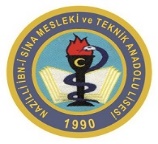 NAZİLLİ İBN-İ SİNA MESLEKİ VE TEKNİK ANADOLU LİSESİ 2023-2024 EĞİTİM ÖĞRETİM YILI 2. DÖNEM 1. YAZILI SINAV TAKVİMİ    NOT: (K) OLANLAR KELEBEK, (O) BAKANLIK ORTAK SINAVDIR.Eray    DEMİRERİDEN    OKUL MÜDÜRÜ TARİHLERD. SAATİ9. SINIFLAR10. SINIFLAR11- SINIFLAR12-A12-B12-C12-D12-E25.03.2024PAZARTESİ3. DERSDİN KÜL. VE AH. BİL.(K)DİN KÜL. VE AH. BİL.(K)DİN KÜL. VE AH. BİL.(K)S. ENGELLİ HİZ.S. ENGELLİ HİZ.TARİH25.03.2024PAZARTESİ5. DERSKİMYA (K)KİMYA (K)S. FEN BİLİMLERİ DİN KÜL. VE AH. BİL.DİN KÜL. VE AH. BİLA. FELSEFE26.03.2024SALI3. DERST.DİLİ VE EDEBİYAT (O)T. DİLİ VE EDEBİYAT (K)T.DİLİ VE EDEBİYAT (K)EDEBİYATEDEBİYATEDEBİYAT26.03.2024SALI5. DERSS. ENGELLİ BAKIMS. ENGELLİ BAKIMA. EDEBİYAT27.03.2024ÇARŞAMBA3. DERSMATEMATİK (O)MATEMATİK(K)MATEMATİK (K)A. MATEMATİK27.03.2024ÇARŞAMBA5. DERS28.03.2024PERŞEMBE3. DERSİNGİLİZCE (K)İNGİLİZCE (K)İNGİLİZCE (K)S. ENEGELLİ HİZ.S. ENGELLİ HİZ.28.03.2024PERŞEMBE5. DERSBİYOLOJİ (K)BİYLOJİ (K)EDEBİYATEDEBİYATA. KİMYA29.03.2024CUMA3. DERS FİZİK (K)FİZİK (K)S. TRAFİK BİLGİSİS. ENGELLİ BAKIMS. ENEGELLİ BAKIMA. BİYOLOJİ29.03.2024CUMA5. DERSTARİH (K)TARİH (K)TARİH (K)DİN KÜL. VE AH.BİL.DİN KÜL. VE AH.BİL.02.04.2024SALI2. DERSM. GELİŞİM ATÖLYESİ (K)FELSEFE (K)FELSEFE (K)TARİHTARİHA. TARİH02.04.2024SALI4. DERSS. PEY. HAYATIS. KURAN-I KERİMİNGİLİZCEİNGİLİZCEDİN KÜL. VE AH. BİL.03.04.2024ÇARŞAMBA2. DERST. MESLEKİ UYG. (K)T. MESLEKİ UYG. (K)T. MESLEKİ UYG. (K)A. FİZİK03.04.2024ÇARŞAMBA4. DERSİNGİLİZCE04. 04.2024PERŞEMBE2. DERS ENF. HASTALIKLARI (K)T. İLAÇ BİLGİSİ (K)İNGİLİZCEİNGİLİZCE04. 04.2024PERŞEMBE4. DERSANATOMİ VE FİZ. (K)GENEL BESLENME (K)SAĞ. PSİKOLOJİSİ (K)TARİHTARİH05.04.2024CUMA2. DERSS. HİZ. İLETİŞİM (K)SİS. HASTALIKLARI (K)COĞRAFYA05.04.2024CUMA4. DERSCOĞRAFYA (K)COĞRAFYA (K)